лист фототаблицы   № _ 1_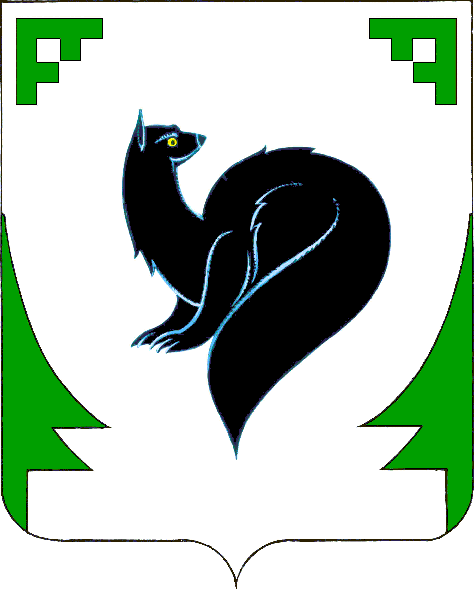 Управление земельными ресурсами департамента муниципальной собственности   Администрация города МегионаФОТОТАБЛИЦА приложение к акту о состоянии земельного участкаот   «_10_» сентября__2020 г.   ( Ф.И.О   должностного лица, наименование юридического лица, гражданина)земельный участок №10, проезд Буровиков, город Мегион, Ханты – Мансийский автономный округ – Югра, кадастровый номер 86:19:0010304:801 (место нахождение земельного участка, адрес)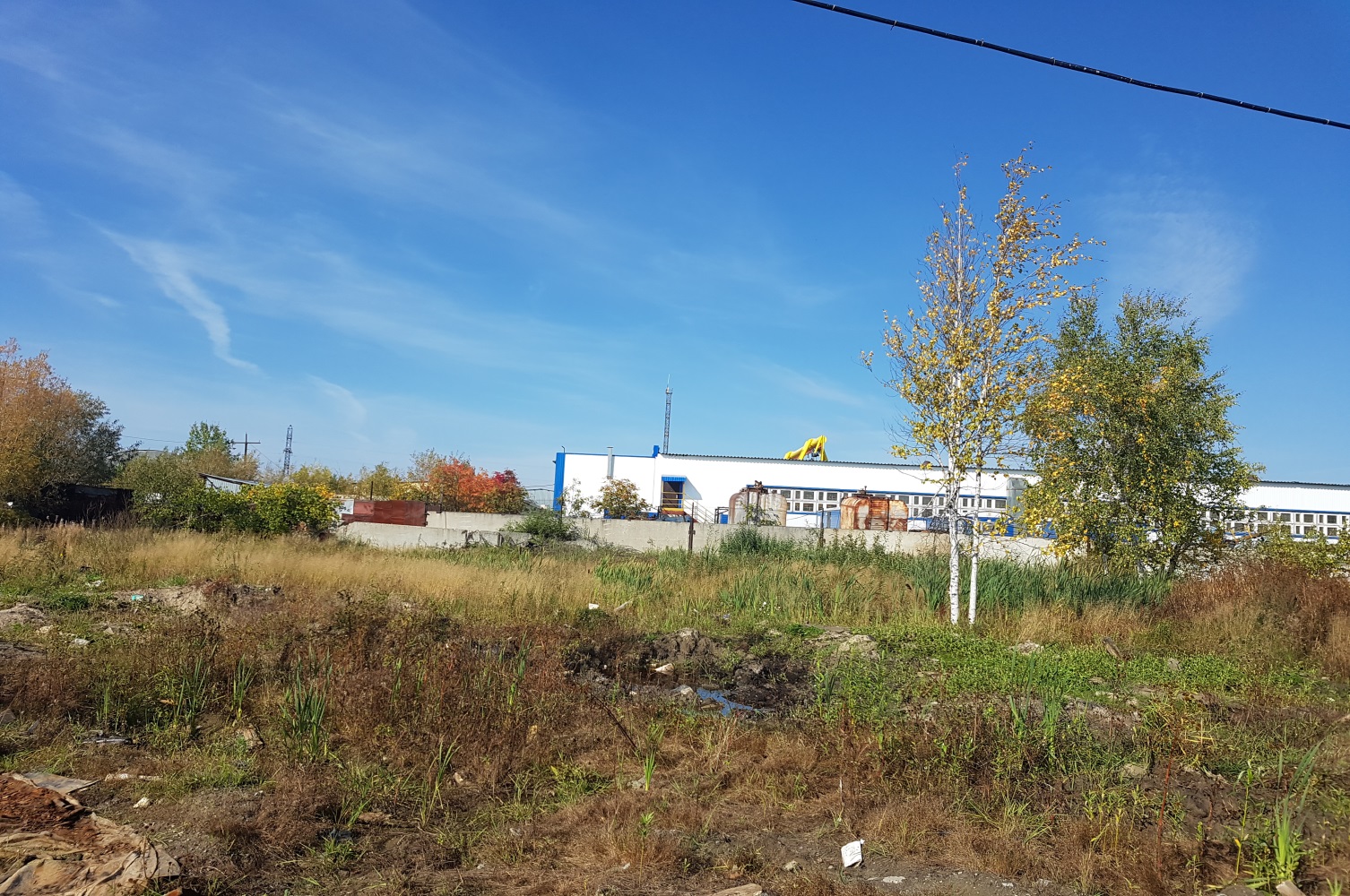 Начальник отдела земельно-имущественных отношений управления земельными ресурсами департамента муниципальной собственности администрации города Мегиона                                                                                    А.А.Банниковалист фототаблицы   № _ 2_Управление земельными ресурсами департамента муниципальной собственности   Администрация города МегионаФОТОТАБЛИЦА приложение к акту о состоянии земельного участкаот   «_10_» сентября__2020 г.   ( Ф.И.О   должностного лица, наименование юридического лица, гражданина)земельный участок №10, проезд Буровиков, город Мегион, Ханты – Мансийский автономный округ – Югра, кадастровый номер 86:19:0010304:801 (место нахождение земельного участка, адрес)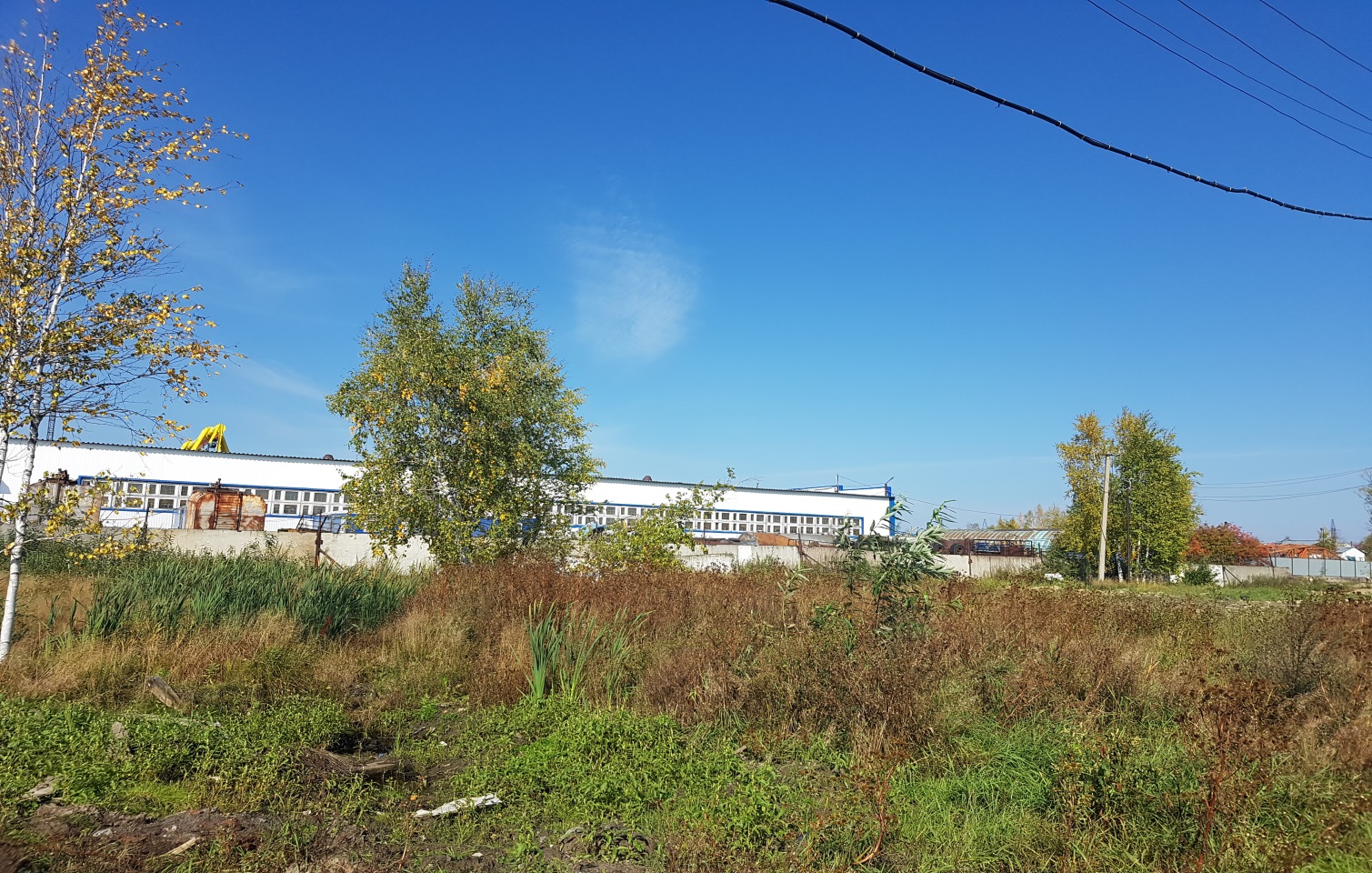  Начальник отдела земельно-имущественных отношений управления земельными ресурсами департамента муниципальной собственности администрации города Мегиона                                                                                 А.А.БанниковаУправление земельными ресурсами департамента муниципальной собственности   Администрация города МегионаАКТ о состоянии земельного участкаг. Мегион											        10.09.2020	Настоящий акт составлен начальником отдела земельно-имущественных отношений управления земельными ресурсами департамента муниципальной собственности администрации города Мегиона Банниковой А.А., главного специалиста службы земельного контроля управления муниципального контроля администрации города Разумовой Я.Н, с целью проведения аукциона.Произведено визуальное обследование земельного участка площадью: 1563 кв.м.Расположенного по адресу: земельный участок №10, проезд Буровиков, город Мегион, ХМАО-ЮграКадастровый номер: 86:19:0010304:801В результате визуального обследования установлено: Доступ на земельный участок свободный, территория обследуемого земельного участка  частично обнесена бетонным забором со стороны смежного земельного участка. В границах земельного участка отсутствуют какие-либо здания, строения, сооружения. На отдельных участках присутствует древесно-кустарниковая растительность, имеется заболоченность.Приложение к акту: фотография земельного участка на 2 л. в 1 экз.Начальник отдела земельно-имущественныхотношений управления земельными ресурсамидепартамента муниципальной собственностиадминистрации города Мегиона                                       ____________________Банникова А.А.Главный специалист службы земельного контроляуправления муниципального контроляадминистрации города Мегиона                                       ____________________ Разумова Я.Н.